Как написать положение об организации и проведении  детского мероприятияметодические  рекомендации Составитель: Полюбина И.А., зам. директора, методист МКУ ДО-Дома детского творчества Черепановского района2016 г.ЧерепановоМетодические рекомендации по составлению Положения о проведении детского мероприятия адресованы начинающим педагогам и методистам. В этом методическом продукте представлена модель написания Положения.I. «Общие положения»   В этом пункте описывается  концептуальная идея мероприятия. Помимо этого в данном пункте раскрывается порядок построения данного положения. Здесь же могут быть указаны организаторы мероприятия (или их выделяют отдельным пунктом).II. «Цели и задачи»     Цель - это будущий результат. Очень важно, чтобы цель была сформулирована в виде реально достижимого педагогического результата.Задачи - это шаги к достижению цели. Это обозримая и оцениваемая часть работы, имеющая конечный результат и служащая достижению общей цели.Формулировать задачи можно через следующие глаголы: познакомить, обучить, способствовать, сформировать, обеспечить, развить, приобщить, поддержать, воспитать, расширить, углубить и др.Также при постановке задач можно использовать и существительные: знакомство, обучение, развитие, воспитание, приобщение и т.д. Необходимо соблюдать лишь следующее условие: если формулировка задачи начинается с глагола, то все задачи формулируются с глаголов, если с существительных - то с существительных. III. «Участники мероприятия» Могут принять участие все желающие. Если ваше мероприятие  рассчитано на определенную возрастную группу, не забудьте это отразить в своем положении. Иногда принимают участие только те дети, которые получает официальное приглашение организаторов на мероприятие.В это же пункте можно сразу оговорить и финансовую составляющую участия в фестивале: с оргвзносом или без него.IV.  «Время и место». В этом пункте обозначается, где проходит мероприятие и когда. Указываются сценические площадки. Дату мероприятия нужно выбирать продуманно: необходимо, постараться избежать накладок, так как многие дети участвуют в мероприятиях разной направленности. Есть мероприятия, где организаторами традиционно сохраняется период проведения, он остается неизменным на протяжении многих лет. Участники это знают и планируют подготовку.V. «Программа или содержание мероприятия».  В этом пункте оговаривается сколько будет этапов или туров мероприятия и какие (Например, заочный отборочный, очный отборочный, финал). Сроки этапов/туров мероприятия. Дата, место, время проведения отборочных туров и финала (открытие, закрытие, награждение участников) мероприятия. Перечень сопутствующих мероприятий, место и время проведения (круглые столы, мастер-классы, культурная программа и т.д.).VI. «Критерии». Пункт этот может быть как самостоятельным структурным элементом положения, так и соединен с пунктом |«Программа или содержание мероприятия». Этот пункт, как правило, разрабатывают члены жюри.VI. «Организаторы» или «Руководство». Общее руководство мероприятием возлагается обычно на оргкомитет. Оргкомитет является той инициативной группой, которая занимается организацией и проведением мероприятия. В оргкомитет могут входить руководители учреждений, методисты, педагоги, спонсоры, меценаты - то есть все те, кто занимается подготовкой и проведением фестиваля. Возможно создание двух оргкомитетов - большого (состоящего из взрослых людей) и малого (состоящего из обучающихся) или главного (состоящего из людей, предпринимающих только организационные действия). Численность оргкомитета зависит от масштаба мероприятия. Каждый член оргкомитета имеет свою сферу деятельности и свои обязанности, как в организационный период, так и в период проведения  мероприятия. Оргкомитет решает все вопросы по организации и проведению мероприятия, в частности:финансовое обеспечение и установление связи со спонсорами;материально-техническое обеспечение;установление связи с различными учреждениями, общественными организациями, творческими коллективами;создание символики и атрибутики мероприятия;подготовка сценариев и выбор ведущих, организация репетиций;художественное, музыкальное и световое оформление;VII. «Финансирование конкурса» Расходы по проведению конкурса несут организаторы, спонсоры согласно смете расходов. Также часть расходов в виде регистрационного или организационного взноса можно возложить на участников мероприятия.VIIL  «Жюри мероприятия» Этот пункт актуален, если мероприятие имеет соревновательный характер, его состав формируется оргкомитетом. В составе жюри работают, как правило, эксперты, приглашенные со стороны. Помните, член жюри должен быть компетентен именно в той области, в которой проводится мероприятие.1Х. «Награждение» В данном пункте определяется порядок награждения  и поощрения участников мероприятия. МУНИЦИПАЛЬНОЕ КАЗЁННОЕ УЧРЕЖДЕНИЕ ДОПОЛНИТЕЛЬНОГО ОБРАЗОВАНИЯ –ДОМ ДЕТСКОГО ТВОРЧЕСТВА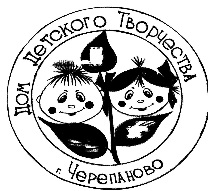 